Liste de mots fréquents 2e année immersion françaiseListe des mots fréquents de la 2e année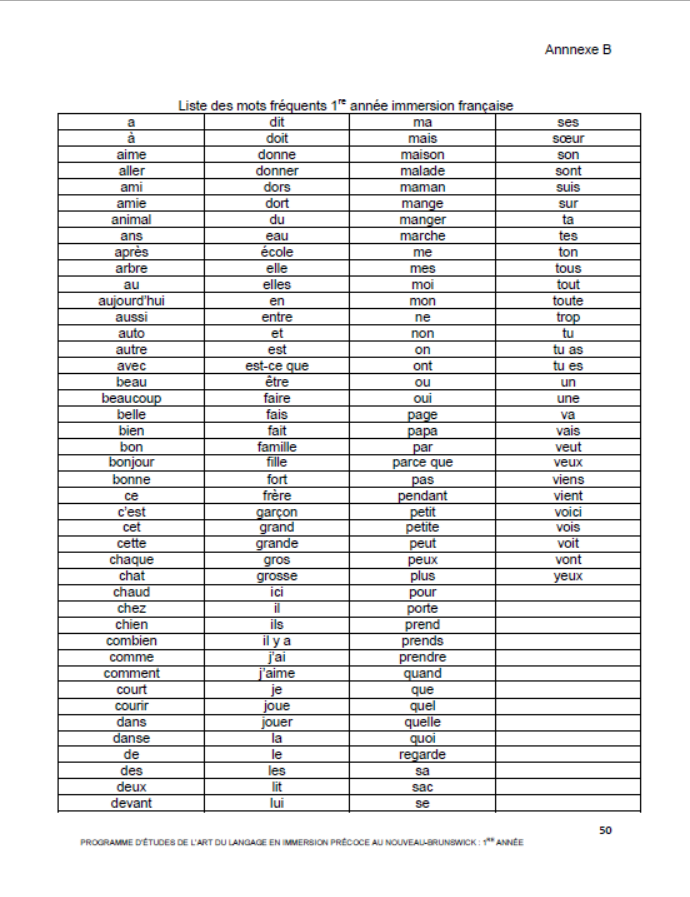 aiderdessousneigesouventaimerdessusnostealorsdirenotretempsanimauxdixnoustoià peu prèsécouternouveautoujoursà proposen arrièrenouvelletrouverarriveencoreoeuftrèsaussitôtenfantoiseauvenirautourenfinoùversauxensuiteouvrirvieuxavaisfaimparfoisviteavaitfêteparlervoilàavantfinirpartoutvoiravoirfoispèrevosballonfroidpersonnevotrebashautpeut-êtrevouloirbébéheureplacevousbesoinhierplaisirvraiment bientôtjamaisplusieursvuboisjeupourquoiboitjourpouvoirbonbonjournéeprèscacherjusqu’àpresquececilorsquepuiscelamaintenantproprecertainmatinquicesmêmeresterchacunmercirienchacunemèresaischerchermetsaitcôtémettreseulementcoursmidisidehorsmoinssoirdéjàmonsieursoleildemainmontesommesderrièremontersous